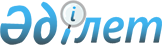 О персональном составе и распределении обязанностей между членами Коллегии Евразийской экономической комиссииРешение Высшего Евразийского экономического совета от 25 декабря 2023 года № 14.
      В соответствии с подпунктом 2 пункта 2 статьи 12 Договора о Евразийском экономическом союзе от 29 мая 2014 года и пунктом 40 Положения о Евразийской экономической комиссии (приложение № 1 к Договору о Евразийском экономическом союзе от 29 мая 2014 года) Высший Евразийский экономический совет решил:
      1. Утвердить в качестве членов Коллегии Евразийской экономической комиссии следующих лиц:
      2. Утвердить прилагаемое распределение обязанностей между членами Коллегии Евразийской экономической комиссии.
      3. Признать утратившими силу решения Высшего Евразийского экономического совета по перечню согласно приложению.
      4. Настоящее Решение вступает в силу с 1 февраля 2024 г.
      Члены Высшего Евразийского экономического совета: РАСПРЕДЕЛЕНИЕ
обязанностей между членами Коллегии Евразийской
экономической комиссии
      Председатель Коллегии Евразийской экономической комиссии:
      организует деятельность Коллегии Евразийской экономической комиссии (далее - Комиссия) и несет ответственность за выполнение возложенных на нее функций в соответствии с Договором о Евразийском экономическом союзе от 29 мая 2014 года и Регламентом работы Евразийской экономической комиссии.
      Член Коллегии (Министр) по интеграции и макроэкономике Комиссии обеспечивает реализацию функций Комиссии в следующих сферах:
      1) интеграционная политика;
      2) макроэкономическая политика;
      3) формирование и распространение официальной статистической информации Союза.
      Член Коллегии (Министр) по экономике и финансовой политике Комиссии обеспечивает реализацию функций Комиссии в следующих сферах:
      1) условия ведения предпринимательской деятельности;
      2) финансовые рынки;
      3) налоги и налогообложение;
      4) валютная политика;
      5) зачисление и распределение ввозных таможенных пошлин;
      6) интеллектуальная собственность;
      7) трудовая миграция;
      8) услуги и инвестиции.
      Член Коллегии (Министр) по промышленности и агропромышленному комплексу Комиссии обеспечивает реализацию функций Комиссии в следующих сферах:
      1) промышленность;
      2) агропромышленный комплекс;
      3) промышленные и сельскохозяйственные субсидии.
      Член Коллегии (Министр) по торговле Комиссии обеспечивает реализацию функций Комиссии в следующих сферах:
      1) внешнеторговая политика;
      2) таможенно-тарифное и нетарифное регулирование;
      3) меры защиты внутреннего рынка;
      4) установление торговых режимов в отношении третьих стран;
      5) маркировка товаров контрольными (идентификационными) знаками.
      Член Коллегии (Министр) по техническому регулированию Комиссии обеспечивает реализацию функций Комиссии в следующих сферах:
      1) техническое регулирование;
      2) санитарные, ветеринарно-санитарные и карантинные фитосанитарные меры;
      3) защита прав потребителей;
      4) политика в области обеспечения единства измерений;
      5) обращение лекарственных средств и медицинских изделий.
      Член Коллегии (Министр) по таможенному сотрудничеству Комиссии обеспечивает реализацию функций Комиссии в следующих сферах:
      1) таможенное регулирование;
      2) таможенное администрирование.
      Член Коллегии (Министр) по энергетике и инфраструктуре Комиссии обеспечивает реализацию функций Комиссии в следующих сферах:
      1) энергетическая политика;
      2) естественные монополии;
      3) транспорт и перевозки.
      Член Коллегии (Министр) по конкуренции и антимонопольному регулированию Комиссии обеспечивает реализацию функций Комиссии в следующих сферах:
      1) конкурентная политика;
      2) государственные и муниципальные закупки.
      Член Коллегии (Министр) по внутренним рынкам, информатизации, информационно-коммуникационным технологиям Комиссии обеспечивает реализацию функций Комиссии в следующих сферах:
      1) информатизация, информационно-коммуникационные технологии и информационное взаимодействие;
      2) функционирование внутренних рынков без барьеров, изъятий и ограничений. ПЕРЕЧЕНЬ
утративших силу решений
Высшего Евразийского экономического совета
      1. Пункты 1 и 2 Решения Высшего Евразийского экономического совета от 20 декабря 2019 г. № 29 "О персональном составе и распределении обязанностей между членами Коллегии Евразийской экономической комиссии".
      2. Решение Высшего Евразийского экономического совета от 2 марта 2020 г. № 2 "О назначении члена Коллегии Евразийской экономической комиссии".
      3. Решение Высшего Евразийского экономического совета от 21 апреля 2020 г. № 5 "О назначении члена Коллегии Евразийской экономической комиссии".
      4. Решение Высшего Евразийского экономического совета от 6 ноября 2020 г. № 8 "О назначении члена Коллегии Евразийской экономической комиссии".
      5. Решение Высшего Евразийского экономического совета от 3 марта 2021 г. № 2 "О назначении члена Коллегии Евразийской экономической комиссии".
      6. Решение Высшего Евразийского экономического совета от 21 мая 2021 г. № 5 "О назначении члена Коллегии Евразийской экономической комиссии".
      7. Решение Высшего Евразийского экономического совета от 21 мая 2021 г. № 6 "О назначении члена Коллегии Евразийской экономической комиссии".
      8. Решение Высшего Евразийского экономического совета от 14 октября 2021 г. № 12 "О назначении члена Коллегии Евразийской экономической комиссии".
      9. Решение Высшего Евразийского экономического совета от 23 мая 2022 г. № 3 "О назначении члена Коллегии Евразийской экономической комиссии".
      10. Решение Высшего Евразийского экономического совета от 27 мая 2022 г. № 5 "О назначении члена Коллегии Евразийской экономической комиссии".
      11. Решение Высшего Евразийского экономического совета от 6 октября 2022 г. № 14 "О назначении члена Коллегии Евразийской экономической комиссии".
      12. Решение Высшего Евразийского экономического совета от 20 февраля 2023 г. № 2 "О назначении члена Коллегии Евразийской экономической комиссии".
					© 2012. РГП на ПХВ «Институт законодательства и правовой информации Республики Казахстан» Министерства юстиции Республики Казахстан
				
Глазьев
Сергей Юрьевич
-
член Коллегии (Министр) по интеграции и макроэкономике
Султанов
Бахыт Турлыханович
-
член Коллегии (Министр) по экономике и финансовой политике
Барсегян
Гоар Ашотовна
-
- член Коллегии (Министр) по промышленности
и агропромышленному комплексу
Слепнев
Андрей Александрович
-
член Коллегии (Министр) по торговле
Татарицкий
Валентин Болеславович
-
член Коллегии (Министр) по техническому регулированию
Алишеров
Эльдар Туралиевич
-
член Коллегии (Министр) по таможенному сотрудничеству
Кожошев
Арзыбек Орозбекович
-
член Коллегии (Министр) по энергетике и инфраструктуре
Ермолович
Максим Леонидович
-
член Коллегии (Министр) по конкуренции и антимонопольному регулированию
Симонян
Варос Арутюнович
-
член Коллегии (Министр) по внутренним рынкам, информатизации, информационно-коммуникационным технологиям.
От РеспубликиАрмения

От РеспубликиБеларусь

От РеспубликиКазахстан

От КыргызскойРеспублики

От РоссийскойФедерации
УТВЕРЖДЕНО
Решением Высшего
Евразийского экономического совета
от 25 декабря 2023 г. № 14ПРИЛОЖЕНИЕ
к Решению Высшего
Евразийского экономического совета
от 25 декабря 2023 г. № 14